PRIPREMA ZA NASTAVNI SAT							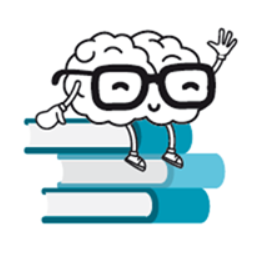 ORGANIZACIJA SATAUVODNI DIO  (10 minuta)								- ponavljanje gradiva - rad u paruAktivnost 1:Učenici u paru rješavaju sljedeće zadatke:1. Zapiši simbolički i u obliku intervala:a) Broj ukrasa x koje Ana prodaje mora biti barem 200 komada da bi joj zarada bila pozitivna.b) Broj bodova x za ocjenu vrlo dobar mora biti između 45 i 60.2. Riješi jednadžbu i rješenje zapiši u obliku intervala: .GLAVNI DIO (25 minuta)Aktivnost 2:Učenici samostalno rješavaju 2. zadatka, a nakon toga u paru komentiraju postupak, rješenje i smislenost rješenja.Zadatak 1 :Prodavatelj osiguranja  ima dnevnu zaradu od 100 kuna i za svaku sklopljenu policu osiguranja dodatnih 10kn. a) Kolika je dnevna zarada prodavatelja osiguranja ako je sklopio 6 polica osiguranja u danu. b) Koliko najmanje polica osiguranja treba sklopiti da bi mu dnevna zarada bila 250kn?Zadatak 2:Lorna se natječe za stipendiju. Ima 45 bodova na ocjene u školi i ispunjava test sa 25 pitanja od kojih svaki točan nosi 3 boda. Koliko najmanje zadataka Lorna mora točno riješiti da bi dobila stipendiju ako je potrebno sakupiti minimalno 100 bodova? Napiši nejednadžbu koja opisuje problem iz zadatka.Napomena: Obzirom da su učenici prethodno bavili linearnim jednadžbama, vjerojatno će zadatak rješavati upravo rješavajući linearne jednadžbe. Treba uputiti učenike da pokušaju modelirati situaciju linearnom nejednadžbom koju će nakon toga riješiti. Nakon toga učenici rješavaju sljedeću listu procjene:				AKTIVNOST 3:Nastavnik prema listama procjene učenike raspoređuje u skupine po uspješnosti ostvarivanja postavljenih ishoda. Učenici koji trebaju pomoć čine jednu ili dvije skupine, u ovisnosti o broju i u suradnji s drugima u skupini i nastavnikom rješavaju zadatke iz udžbenika po odabiru nastavnika.Učenicu koji su uspješni u rješavanju zadataka iz aktivnosti 1 i 2 u skupinama rješavaju sljedeći zadatak:Zadatak:Kreirajte problemski zadatak čije rješavanje će se svoditi na rješavanje linearne nejednadžbe.Nakon kreiranja zadatka i njegovog rješavanja razmjene zadatke sa ostalim skupinama, te ih zadaju i skupinama koje su nakon prve dvije aktivnosti trebale dodatnu vježbu i pomoć, a nakon što su riješili sve zadatke koje je zadao nastavnik.ZAVRŠNI DIO (10 minuta)								-  analiza postupaka i rješenja zadataka  (VZU - argumentirana rasprava)AKTIVNOST 4:Za domaću zadaću (ili na satu u ovisnosti o vremenu) osmislite kratku priču i izradite strip za kreirani zadatak modeliranja linearnim nejednadžbama u prethodnoj aktivnosti, a koristeći se nekim digitalnim alatom.nastavna cjelinalinearne nejednadžbeishod predmetaprimjenjuje linearne nejednadžbeishodi aktivnosti razrada ishoda: učenik- modelira problemsku situaciju linearnom nejednadžbom i utvrđuje smislenost rješenja.- kreira novu problemsku situaciju koju je moguće modelirati linearnom nejednadžbom.međupredmetne temeučiti kako učitiuku d.4/5.2. učenik ostvaruje dobru komunikaciju s drugima, uspješno surađuje u različitim situacijama i spreman je zatražiti i ponuditi pomoć.,osobni i socijalni razvojosr a 4.3. razvija osobne potencijale.matematički procesi- prikazivanje i komunikacija- povezivanje- logičko mišljenje, argumentiranje i zaključivanje- rješavanje problema i matematičko modeliranjefaze sadržajvrijemeuvodni dio- ponavljanje - rad u paru10 min.glavni dio- aktivnost 1.- rad u paru - 2 zadatka- aktivnost 2.- individualno rješavanje - 2 zadatka- diskusija u paru – analiza rješenja- ispunjavanje liste procjene- aktivnost 3.- rad u skupini25 min.završnidio-   analiza postupaka i rješenja zadataka  (vzu - argumentirana rasprava)10 min.s x označi vrijedi li tvrdnja uvijek ponekad ili nikad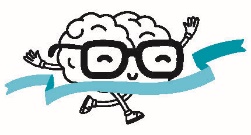 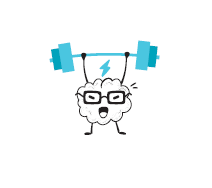 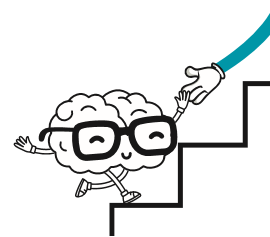 izraze iskazane riječima zapisujem u obliku nejednakosti i intervala.rješavam linearne nejednadžbe i rješenja zapisujem pomoću intervala.modeliram probleme linearnim nejednadžbama i utvrđujem smislenost rješenja.